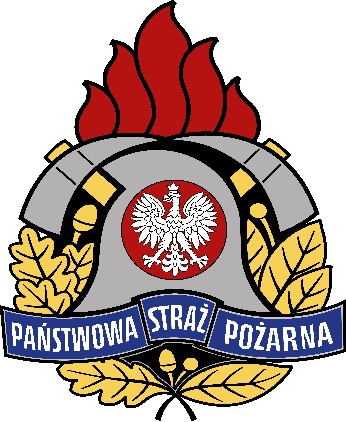 Komenda WojewódzkaPaństwowej Straży Pożarnejw KrakowieU M O W A     sukcesywnej dostawy materiałów biurowych dla Komendy Wojewódzkiej Państwowej Straży Pożarnej w KrakowieKraków UMOWA nr WZP.2372…..2023zawarta pomiędzy: Skarbem Państwa - Komendą Wojewódzką Państwowej Straży Pożarnej w Krakowie, ul. Zarzecze 106, 30-134 Kraków, NIP 675-00-07-386, zwaną dalej Zamawiającym, reprezentowaną przez: - …………………a Firmą………….., NIP …………….., REGON ………… zwaną dalej Wykonawcą, reprezentowaną przez:  - ………………….W wyniku wyboru przez ZAMAWIAJĄCEGO oferty WYKONAWCY zawiera się umowę o następującej treści:§ 1. ZAKRES I PRZEDMIOT UMOWYZAMAWIAJĄCY zleca, a WYKONAWCA przyjmuje do realizacji sukcesywną dostawę materiałów biurowych na potrzeby ZAMAWIAJĄCEGO zgodnie z wymaganiami wyszczególnionymi w zaproszeniu do złożenia ofert nr WZP.2370…… z dnia …….2022 r. oraz ofertą WYKONAWCY  z dnia……Zakres dostaw materiałów biurowych, w tym asortyment oraz ceny jednostkowe zostały określone w zbiorczym wykazie zapotrzebowania stanowiącym załącznik nr 1 do niniejszej umowy.ZAMAWIAJACY zastrzega sobie prawo dokonania zmiany ilości poszczególnego rodzaju asortymentu opisanego w wykazie o którym mowa w ust. 2, pod warunkiem, że wprowadzone zmiany nie spowodują przekroczenia maksymalnej kwoty wynagrodzenia, o której mowa 
w § 3 ust. 1.ZAMAWIAJĄCY dopuszcza jednocześnie możliwość zwiększenia wartości niniejszej umowy 
maksymalnie do wartości wynikającej z uzasadnionych potrzeb Zamawiającego w kontekście dodatkowego asortymentu, a nieprzekraczającej kwoty 130 000,00 zł netto. W przypadku zaistnienia konieczności zamówienia dodatkowych artykułów nieujętych 
w wykazie o którym mowa w ust. 2, podstawą do rozliczenia będą ceny wynegocjowane pomiędzy ZAMAWIAJĄCYM, a WYKONAWCĄ.ZAMAWIAJACY zastrzega sobie prawo do ograniczenia przedmiotu umowy w przypadku, gdy z powodów ekonomicznych, bieżących potrzeb lub innych okoliczności, będzie to leżało 
w interesie ZAMAWIAJĄCEGO.W związku z ograniczeniem zakresu dostaw WYKONAWCY nie będzie przysługiwało żadne roszczenie, w tym finansowe, względem ZAMAWIAJACEGO. WYKONAWCA po podpisaniu umowy przekaże 1 szt. katalogu oferowanego asortymentu, oraz dodatkowo wskaże stronę internetową zawierającą katalog oferowanego asortymentu.§ 2.  WARUNKI REALIZACJI PRZEDMIOTU UMOWY W okresie trwania umowy przedmiot umowy będzie sukcesywnie dostarczany przez WYKONAWCĘ do siedziby ZAMAWIAJĄCEGO w partiach i asortymencie wskazanych każdorazowo przez ZAMAWIAJĄCEGO.ZAMAWIAJĄCY zobowiązuje się do składania jednorazowego zamówienia o wartości  minimum 2 000,00 zł brutto (słownie: dwa tysiące złotych 00/100).Dostawa poszczególnych partii materiałów biurowych do siedziby ZAMAWIAJĄCEGO będzie realizowana przez WYKONAWCĘ w terminie nieprzekraczającym 5 dni roboczych od dnia zgłoszenia potrzeb przez ZAMAWIAJĄCEGO. Dostawy będą się odbywały od poniedziałku do piątku w godzinach od 8:00 do 15:00.Umowa zostaje zawarta na czas określony i obowiązuje od dnia podpisania (jednak nie wcześniej niż od dnia 2 stycznia 2024 r.) do dnia 31 grudnia 2024 r. Dostawa zamówienia będzie realizowana przez WYKONAWCĘ na jego koszt.WYKONAWCA ponosi odpowiedzialność za dostawę towaru oraz za braki i wady powstałe podczas transportu przedmiotu umowy.W przypadku stwierdzenia nieprawidłowej realizacji przedmiotu umowy, w szczególności  braków ilościowych, wad jakościowych, dostarczenia przedmiotu umowy niezgodnego 
z warunkami określonymi przez ZAMAWIAJĄCEGO w zaproszeniu do złożenia ofert nr…. z dnia….. i ofertą WYKONAWCY z dnia…… WYKONAWCA zobowiązuje się wymienić  przedmiot umowy na spełniający wymogi ZAMAWIAJĄCEGO i wolny od wad w terminie 
4 dni roboczych.W przypadku, gdy po zawarciu umowy asortyment wskazany w zbiorczym wykazie zapotrzebowania zostanie wycofany z produkcji, ZAMAWIAJĄCY wyrazi zgodę na zastąpienie asortymentu wycofanego innym, o nie gorszych parametrach i w nie wyższej cenie.Osobą odpowiedzialną za realizację niniejszej umowy po stronie ZAMAWIAJĄCEGO jest ………… nr tel. ……………., email: …………………. Osobą odpowiedzialną za realizację niniejszej umowy po stronie WYKONAWCY jest: ......................................, nr tel. .............................., email: ..........................................§ 3.  WYNAGRODZENIEWartość całkowita brutto przedmiotu umowy wynosi maksymalnie …….. zł (słownie:………. złotych 00/100), w tym:Wartość netto przedmiotu umowy ….. zł (słownie: ……… złotych 00/100)Podatek VAT 23 %.Rozliczenie za realizację przedmiotu umowy nastąpi fakturami częściowymi, każdorazowo po dostarczeniu danej partii materiałów biurowychCeny jednostkowe określone w zbiorczym wykazie zapotrzebowania stanowiącym załącznik nr 1 do niniejszej umowy nie ulegną podwyższeniu w okresie realizacji przedmiotu umowy. Płatność odbędzie się przelewem na wskazany w fakturze rachunek bankowy, w terminie 30 dni od daty prawidłowo wystawionej faktury (w tym ustrukturyzowanej faktury elektronicznej, o której mowa w ustawie z dnia 9 listopada 2018 r. o elektronicznym fakturowaniu w zamówieniach publicznych, koncesjach na roboty budowlane lub usługi oraz partnerstwie publiczno-prywatnym /t. j. Dz. U. z 2020 r. poz. 1666/ przesyłanej za pośrednictwem systemu teleinformatycznego).  Z zastrzeżeniem, iż faktura musi wpłynąć do Zamawiającego najpóźniej na 21 dni przed upływem terminu płatności.  Datą zapłaty jest data obciążenia konta bankowego ZAMAWIAJĄCEGO.Cesja wierzytelności WYKONAWCY w stosunku do ZAMAWIAJĄCEGO może nastąpić wyłącznie za zgodą ZAMAWIAJĄCEGO, wyrażoną pod rygorem nieważności w formie pisemnej.§ 4.  KARY UMOWNE  W przypadku odstąpienia od umowy przez ZAMAWIAJĄCEGO z przyczyn leżących po stronie WYKONAWCY, obowiązany jest on zapłacić ZAMAWIAJĄCEMU karę umowną w wysokości 10% wartości maksymalnej brutto przedmiotu niniejszej umowy, określonej w § 3 ust. 1.WYKONAWCA zapłaci karę umowną w wysokości 0,1% wartości maksymalnej brutto przedmiotu umowy brutto  za każdy dzień zwłoki w dostawie, o której mowa w § 2 ust. 3 i 7.WYKONAWCA zapłaci kary umowne na podstawie noty obciążającej wystawionej przez ZAMAWIAJĄEGO na kwotę zgodną z warunkami niniejszej umowy w terminie 14 dni od dnia otrzymania noty.W przypadku, gdy wysokość poniesionej szkody przewyższa wysokość kar zastrzeżonych w umowie ZAMAWIAJĄCY może żądać odszkodowania na zasadach ogólnych w wysokości odpowiadającej poniesionej szkodzie w pełnej wysokości.Jeżeli ZAMAWIAJĄCY opóźni termin dokonania zapłaty za fakturę, zapłaci WYKONAWCY odsetki ustawowe od kwot niezapłaconych w terminie za każdy dzień opóźnienia, na podstawie noty obciążającej wystawionej przez WYKONAWCĘ na kwotę zgodną z warunkami niniejszej umowy.§ 5. ODSTĄPIENIE OD UMOWYZAMAWIAJĄCY zastrzega sobie prawo odstąpienia od niniejszej umowy z winy WYKONAWCY w przypadku realizacji przez WYKONAWCĘ zamówienia w sposób istotnie odbiegający od ustalonych warunków umowy tj.: dwukrotne niedotrzymanie terminu dostawy, o którym mowa w § 2 ust. 3 i 7;dwukrotne dostarczenie materiałów biurowych niezgodnych z przedstawioną ofertą.ZAMAWIAJĄCY zastrzega sobie prawo odstąpienia od umowy w przypadku, gdy 
z powodów ekonomicznych, bieżących potrzeb ZAMAWIAJĄCEGO lub innych okoliczności wykonywanie niniejszej umowy nie będzie leżało w interesie publicznym.  W takim przypadku WYKONAWCA może żądać od ZAMAWIAJĄCEGO wyłącznie wynagrodzenia z tytułu wykonanej części umowy.Odstąpienie od umowy wymaga, pod rygorem nieważności, formy pisemnej poprzez złożenie oświadczenia drugiej stronie. Za dopuszczalną formę złożenia oświadczenia uznaje się przesłanie e-maila na adres………… Oświadczenie o odstąpieniu od umowy może być złożone w terminie 14 dni kalendarzowych od dnia zaistnienia przyczyn odstąpienia.  § 6.  ROZSTRZYGANIE SPORÓW I OBOWIĄZUJĄCE PRAWOSpory, mogące wynikać na tle realizacji niniejszej Umowy, Strony poddadzą pod rozstrzygnięcie sądu powszechnego właściwego dla siedziby Zamawiającego.W sprawach nieobjętych umową będą miały zastosowanie odpowiednie przepisy ustawy 
z dnia 23 kwietnia 1964 r. Kodeks cywilny oraz inne obowiązujące przepisy prawa polskiego odnoszące się do przedmiotu umowy.§ 7.  POSTANOWIENIA KOŃCOWEZmiana umowy wymaga formy pisemnej pod rygorem nieważności i sporządzona będzie w formie aneksu.Umowę sporządzono w 3 jednobrzmiących egzemplarzach w języku polskim, 
2 egzemplarze dla ZAMAWIAJĄCEGO i  1 egzemplarz dla WYKONAWCY.Załączniki do umowy stanowią integralną część umowy.              Zamawiający					Wykonawca..............................................				..............................................Załączniki:Zbiorczy wykaz zapotrzebowania.